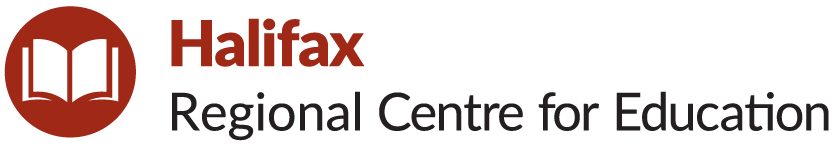 School Advisory CouncilAnnual Report – June 2023Statements of Revenues and Expenditures:Starting Balance: $10,861.00Closing Balance: $3,800.90SchoolMichael Wallace ElementaryPlease list SAC members including names, membership type (i.e., parent, community member, staff), and role (i.e., Chair, Vice Chair).Stephanie Lockhart, PrincipalAdam Greenwood, Vice-PrincipalBrian Covert, Parent, ChairJennifer Tracey, Parent, Co-ChairAlly MacQueen, ParentAnna Carew, Staff MemberTim Stickings, Staff MemberRoss Drake, Community MemberPlease describe a summary of work undertaken by the SAC to improve student achievement and school performance.This year, the MWES SAC focussed on upgrading and supplementing technology for the classrooms.In addition, the SAC surveyed classroom teachers in regards to materials/resources that they would require to assist In student success.To support student well-being, the SAC also funded special events/guests.21-23 requests for participationReview of student well-being surveyConsultation of Food Policy (survey)SAC by-laws reviewedSAC Records reviewedConsultation on search of new Executive Director of HRCEPlease list any significant milestones and success stories that the SAC would like to highlight.The SAC made a positive contribution to students accessing technology.Please describe any related sub-committee work undertaken by SAC members (e.g., School Options Committee).N/AExpenditures supporting the school improvement plan (e.g., providing resources to support math and literacy instruction).Math: Math manipulatives- $476.35Math/IPads- $3830.00Student Well-BeingBe an All Star Assembly- $1,144.25The Goatworks World Drumming Workshops; $633.00Neptune Theatre Foundation Birds of a Feather: $977.50Expenditures supporting policy development and implementation (e.g., supporting and promoting new policies).N/AExpenditures covering operational expenses; up to 20 per cent of provincial SAC funding may be used as operational expenses, if necessary, to encourage and support member participation)No Funds Used.